муниципальное бюджетное дошкольное образовательное учреждение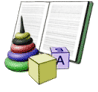 «Центр развития ребёнка — детский сад № 188»Конспектпознавательно – игровой деятельности с детьми старшей группы«О чём поёт весна?»Воспитатель:Князева Елена ВячеславовнаЦель: формировать представление об изменениях, происходящих весной в природе.Задачи:-Развивать внимание;-Логическое мышление;-Память;-Формирование связной речи. Предварительная работа: отгадывание загадок, чтение стихов,пословиц, поговорок,беседы о весне.Материалы и оборудование:бубны,маракасы,колокольчики, интерактивная доска,д/и « Лабиринт первоцветов», мыльные пузыри, гуашь, акварельная бумага, трубочки для коктейля, стаканчики по количеству детей, аудиозапись П.И. Чайковского «Времена года».Ход мероприятия.Восп. : Послушайте загадку. О каком времени года загадка?Это чей пушистый луч
Так щекочет из-за туч,
Заставляя малышей
Улыбаться до ушей?

Это чья же теплота,
Чья такая доброта
Заставляет улыбаться
Зайца, кyрицy, кота?
И по какому поводу?
Идёт . . . . .
По городу!Дети: Весна. Восп. : Правильно, это время года- весна. Назовите признаки весны.Дети: Ответы детейВосп.: Народ издавна любил весну, славил его приход песнями, играли хороводами. Приглашали солнышко взглянуть и пригреть землю. Про весну складывали пословицы, загадки. Называли ее весна - красна. Заклички:1 Весна, весна краснаяПриди весна с радостьюПриди весна с милостью. 2Иди весна, иди краснаПринеси ржаной колосок, овсяный Снопок, Большой урожай в наш Воронежский  край. Весна (выходит): Вы меня звали? Вы меня зазывали? А так ли хорошо вы меня знаете, проверим?!Весна:  А знаете ли вы моих братьев- весенних месяцев?Дети: март, апрель, май.Весна: А всегда ли я одинаковая?Дети: Ответы детейВоспитатель: Поэты о весне написали много прекрасных стихов и дети их расскажут.Ребёнок:Уж тает снег, бегут ручьиВ окно повеяло веснойЗасвищут скоро соловьиИ лес оденется листвой. Восп. : Какая весна видится нам в этом стихотворение?Дети: (ответы детей) Начало весны, ранняя весна.Восп. : Правильно. А ещё её называют «весной ручьёв» Какой весенний месяц на неё похож??Восп. А вот другая весна..Ребёнок:Как молоком облитыеСтоят сады вишневые, тихонько шумят. Какая весна в этих стихах? Дети:(ответы детей)Восп. В этом стихотворение цветущая весна, её называют «зелёной весной» Какой весенний месяц похож на её описание??Восп.  А вот ещё стихи о весне.Ребёнок:Папа в поле-сев идёт.А у мамы сто забот:Посадить картошку надо,Сделать грядки под рассаду.Восп: О какой весне поэт рассказывает? Какой месяц весны на неё похож?Дети: (ответы детей)Восп: Это поздняя весна, её называют- «предлетье»Весна: А помогите мне найти на картинках признаки весны- д/и «Соответствия»(работа по интерактивной доске)Восп. : Весна- это радостное и веселое время года. Весной люди встречают много праздников. Выберите и назовите весенние праздники-    д/и «Праздники весны»Дети:(работа по интерактивной доске): праздник мам 8 марта, праздник цветов, праздник весны 1 мая, День Победы и т. д. Весна. : Смотрите, я вам принесла аленький цветочек,а на лепестках вопросы, захотела с вами поиграть и проверить вас?Восп. :А перед игрой сделаем дыхательную гимнастику и вдохнем аромат весенних цветов. Физкультминутка «Алые цветы»Наши алые цветки распускают лепесткиВетерок чуть дышит, лепестки колышет, Наши алые цветки, закрывают лепесткиГоловой качают, тихо засыпают.Восп.: А сейчас мы вместе с Весной поиграем в д/игру «Я знаю 5 названий…»  (работа по интерактивной доске)1 лепесток: Я знаю 5 весенних явлений природы..2 лепесток: Я знаю 5 перелётных птиц..3 лепесток: я знаю 5 животных, проснувшихся весной..4 лепесток: Я знаю 5 насекомых, которые первыми встречают весну... 5 лепесток: Какие лекарственные растения собирают весной? Загадка (про пятое лекарственное растение):Дальний лес стоит стеной,
А в лесу, в глуши лесной,
На суку сидит сова.
Там растет усни-трава.
Говорят, усни-трава
Знает сонные слова:
Как шепнет свои слова,
Сразу никнет голова. (Сон-трава)6 лепесток: Я знаю 5 первоцветов..Восп. А всех ли ты первоцветов знаешь, весна, как наши дети?Д/и «Лабиринт первоцветов» Восп: Я думаю, весне понравились ваши ответы, а вы хорошо и правильно отвечали. А как хорошо отдохнуть на цветущей поляне, и полюбоваться красотой природы! Только не надо рвать цветы. Почему? Стихотворение «Цветок»:Цветок на лугу, я сорвал на бегуСорвал, а зачем? Объяснить не могу, В стакане он день простоял, и завял. А сколько бы он на лугу простоял? Если я сорву цветок, если ты сорвешь цветокЕсли он и я и ты, если мы сорвем цветы. То окажутся пустынными, и деревья и кустыИ не будет красоты, и не будет доброты. Если только я и ты, если мы сорвем цветы. Восп: А теперь я предлагаю показать нашей гостье, как мы умеем рисовать цветыв нетрадиционной технике - мыльными пузырями и украсить её поляны новыми, необыкновенными цветами.А чтобы нам лучше почувствовать красоту и нежность весенних цветов, я включу музыку великого композитора П. И. Чайковского.   Приступаем к работе.Весна: Молодцы! Очень красиво!Мне пора уходить, но в следующем году я к вам снова приду.Восп: Вы хорошо отвечали сегодня на все вопросы, читали стихи, отгадывали загадки, нарисовали прекрасные цветы. На этом наше занятие закончилось. 